Statement of Purpose For Scholarship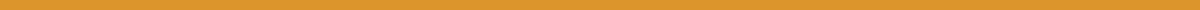 Dear Scholarship Committee,I am writing to express my earnest interest in the [Scholarship Name] offered by [Institution or Organization Name]. As an aspiring [Your Field of Study] student, I am deeply motivated to advance my knowledge and skills in [Specific Area of Interest], a passion that has been the guiding light of my academic and professional journey. This scholarship represents a pivotal opportunity for me to pursue my [Undergraduate/Master’s/PhD] studies at [University Name], an institution renowned for its exceptional [Department Name] and commitment to fostering innovative research and academic excellence.From a young age, I have been fascinated by [Mention Your Area of Interest, e.g., sustainable energy solutions, the intricacies of human psychology, the evolution of digital communication]. This curiosity evolved into a dedicated pursuit as I engaged in [Mention any Relevant Projects, Research, or Volunteer Work], experiences that not only enriched my understanding but also underscored the importance of [Your Field] in addressing [Mention Relevant Global Issues or Community Needs]. My academic journey has been characterized by a steadfast commitment to excellence, as evidenced by [Mention Your Academic Achievements, Honors, or Awards].Moreover, my participation in [Extracurricular Activities/Internships/Work Experience] has equipped me with valuable practical skills and a profound appreciation for the real-world application of my studies. These experiences have honed my abilities in [Mention Skills, e.g., critical thinking, collaborative problem-solving, leadership], laying a solid foundation for the rigorous academic environment at [University Name].The [Scholarship Name] is more than a financial grant; it is a testament to the belief that education can empower individuals to make meaningful contributions to society. If honored with this scholarship, I am committed to not only excelling academically but also contributing to the [University/Community] through active participation in [Mention How You Plan to Contribute, e.g., research initiatives, community service, student organizations]. My ultimate goal is to [Mention Your Long-Term Goals], a vision that this scholarship will significantly help bring to fruition.In conclusion, I am fully prepared and ardently eager to take on the challenges and opportunities presented by studying at [University Name]. I am convinced that my background, experiences, and aspirations align with the objectives of the [Scholarship Name], making me a deserving candidate for this prestigious award. I am looking forward to the possibility of contributing to the [University/Field of Study] community and beyond, utilizing the knowledge and skills acquired through my studies to enact positive change.Thank you for considering my application. I am eager to bring my passion, dedication, and vision to [University Name], and I am hopeful for the opportunity to do so with the support of the [Scholarship Name].Sincerely,[Your Name]